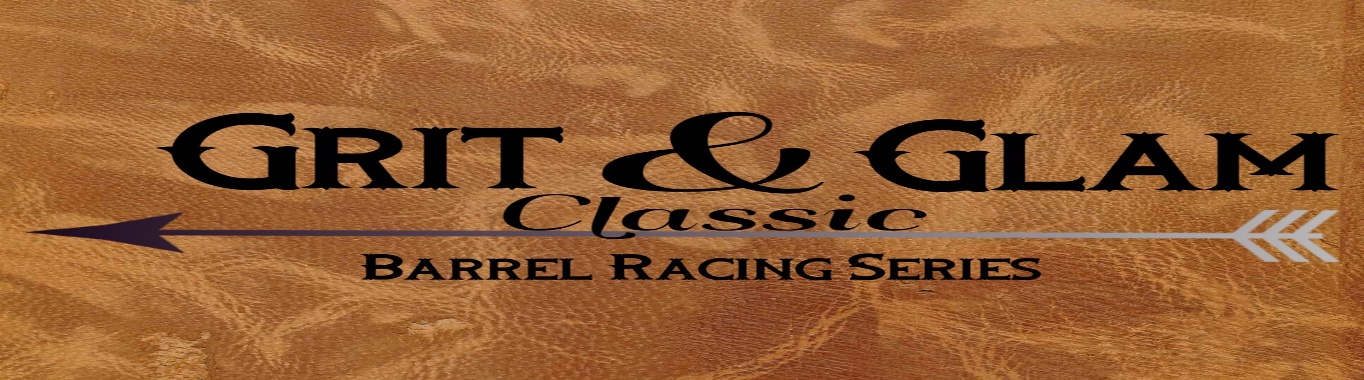 MN NBHA 05 run at 106 Ranch Arena, Bemidji, MNPEWC and UBRA Sanctions Sponsored by TEAM IndustriesThursday May 17th, 2018Exhibitions start at 5:30 with run starting at 6:30Exhibitions $4PeeWee $5Open $20Youth $15Senior $15Novice Rider (under $250 earned lifetime) $153D Pole Bending $10Futurity Sidepot $10Derby Sidepot $10NBHA Fee $3 each NBHA class (open, youth, senior)Office fee $5 per dayDirections to 106 Ranch Arena:  6 ½ miles on Roosevelt Road in Bemidji. Third driveway on the left after the S curves. There is a sign over the driveway that says 106 Ranch. If you go over the bridge you have gone too far.  10929 Roosevelt Road SE, Bemidji, MN 56601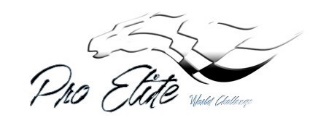 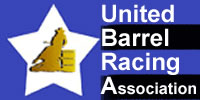 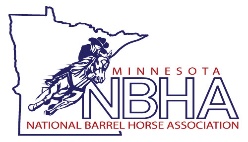 